Lampiran Story BoardTema				:Judul Digital Content		:Tujuan Digital Content		:Story Board			:*Dapat menambahkan scene apabila dibutuhkan.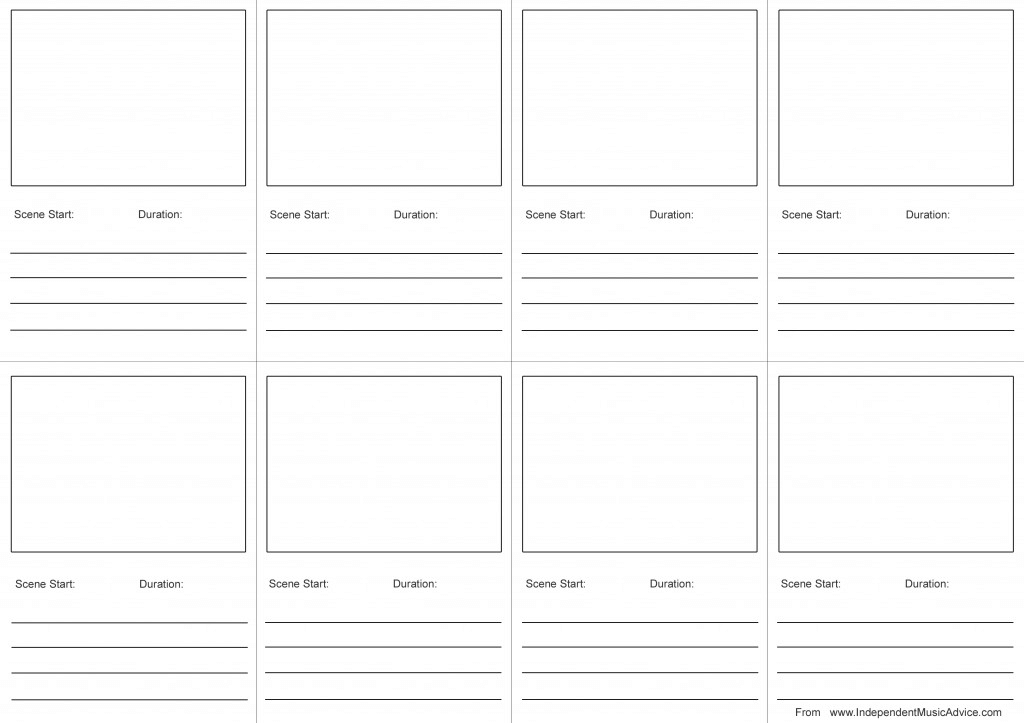 